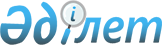 Об утверждении Правил заключения Контракта (договора) на государственное геологическое изучение недр
					
			Утративший силу
			
			
		
					Постановление Правительства Республики Казахстан от 18 января 2012 года № 99. Утратило силу постановлением Правительства Республики Казахстан от 21 июля 2015 года № 552      Сноска. Утратило силу постановлением Правительства РК от 21.07.2015 № 552 (вводится в действие со дня его первого официального опубликования).ПРЕСС-РЕЛИЗ

      В соответствии с подпунктом 48) статьи 16 Закона Республики Казахстан от 24 июня 2010 года «О недрах и недропользовании» Правительство Республики Казахстан ПОСТАНОВЛЯЕТ:



      1. Утвердить прилагаемые Правила заключения Контракта (договора) на государственное геологическое изучение недр.



      2. Настоящее постановление вводится в действие по истечении десяти календарных дней со дня первого официального опубликования.      Премьер-Министр

      Республики Казахстан                       К. Масимов

Утверждены        

постановлением Правительства

Республики Казахстан   

от 18 января 2012 года № 99 

Правила

заключения контракта (договора)

на государственное геологическое изучение недр 

1. Общие положения

      1. Настоящие Правила заключения контракта (договора) на государственное геологическое изучение недр (далее – Правила) разработаны в соответствии с Законом Республики Казахстан от 24 июня 2010 года «О недрах и недропользовании» и определяют порядок заключения контракта (договора) на государственное геологическое изучение недр (далее – контракт (договор) между уполномоченным органом по изучению и использованию недр (далее – Уполномоченный орган) и физическим или юридическим лицом (далее – Заявителем).



      2. Государственное геологическое изучение недр может финансироваться за счет бюджетных средств или других источников, не запрещенных законодательством Республики Казахстан.



      3. Порядок заключения контракта (договора) на государственное геологическое изучение недр, финансируемое за счет бюджетных средств, осуществляется в соответствии с нормами Закона Республики Казахстан от 21 июля 2007 года «О государственных закупках» и постановления Правительства Республики Казахстан от 27 декабря 2007 года № 1301 «Об утверждении Правил осуществления государственных закупок». 

2. Порядок заключения контракта (договора)

на государственное геологическое изучение недр

      4. Для заключения контракта (договора) на проведение государственного геологического изучения недр в уполномоченный орган заявителем подается заявка, которая содержит:



      1) предмет и цель контракта (договора);



      2) срок проведения работ, пространственные границы запрашиваемой территории, ее площадь;



      3) для юридических лиц:



      наименование заявителя, его местонахождение, государственную  принадлежность;



      сведения о руководителях и участниках или акционерах заявителя - юридического лица;



      копии документов о государственной регистрации в качестве юридического лица и регистрации в налоговых органах;



      4) для физических лиц:



      фамилия и имя заявителя, юридический адрес, гражданство;



      копии документов, удостоверяющих личность заявителя, о регистрации заявителя в налоговых органах, о регистрации заявителя в качестве субъекта предпринимательской деятельности;



      5) копии документов, подтверждающих наличие специализированной техники и (или) оборудования для проведения геологического изучения недр;



      6) для юридических лиц – наличие в штате специалиста(ов), имеющего(их) среднее специальное или высшее образование по геологическим специальностям;



      7) для физических лиц – копия диплома (свидетельства) об окончании среднего специального или высшего учебного заведения по геологической специальности;



      8) справка с банка второго уровня, подтверждающая финансовые возможности заявителя для проведения соответствующих работ в области государственного геологического изучения недр.



      5. Заявка, предоставленная заявителем, письменно возвращается Уполномоченным органом в течение пяти рабочих дней после поступления с указанием причин возврата в случаях:



      1) подачи заявки с нарушением требований пункта 4 настоящих Правил;



      2) представления заявителем неполных или недостоверных сведений;

      3) если заявленная площадь попадает на контрактную территорию или на территорию особо охраняемых природных территорий, в случаях, предусмотренных Законом Республики Казахстан от 7 июля 2006 года «Об особо охраняемых природных территориях».



      6. В случае поступления в уполномоченный орган на запрашиваемую территорию двух или более заявок одновременно решение о заключении контракта (договора) принимается уполномоченным органом с учетом рекомендации комиссии, основанной на технических и финансовых возможностях заявителей (наличие более современной техники и оборудования, возможность наибольших финансовых вложений). Комиссия создается при уполномоченном органе с привлечением представителей компетентного органа и численностью не менее семи человек.



      Решение комиссии принимается большинством голосов и оформляется в виде протокола, который подписывается всеми членами комиссии.



      В случае равенства голосов голос председателя комиссии является решающим.



      7. Уполномоченный орган в течение десяти рабочих дней со дня поступления заявки письменно уведомляет заявителя о возможности заключения контракта (договора) с указанием срока предоставления проектно-сметной документации на проведение работ в области государственного геологического изучения недр (далее – проектно-сметная документация).



      8. В случае, предусмотренном в пункте 6 настоящих Правил, уведомление о возможности заключения контракта (договора) направляется заявителю в течение пятнадцати рабочих дней со дня поступления заявки с указанием срока предоставления проектно-сметной документации.



      Остальным заявителям направляется мотивированный отказ в заключении контракта (договора) с приложением протокола комиссии в течение пятнадцати рабочих дней со дня поступления заявки.



      9. Для заключения контракта (договора) заявителем в течение трех месяцев со дня получения уведомления о возможности заключения контракта (договора) в уполномоченный орган предоставляется проектно-сметная документация.



      Срок предоставления проектно-сметной документации продлевается  уполномоченным органом по письменному обращению заявителя, но не более чем на шесть месяцев, в случае обращения заявителя не менее чем за десять рабочих дней до истечения срока, указанного в уведомлении уполномоченного органа.



      10. Если в сроки, определенные уполномоченным органом, заявителем не предоставлена проектно-сметная документация, уполномоченный орган направляет заявителю мотивированный отказ в заключении контракта (договора).



      11. Проектно-сметная документация разрабатывается заявителем в соответствии с инструкциями по составлению проектно-сметной документации на проведение геологического изучения недр, утвержденными уполномоченным органом в области регулирования индустриальной политики.



      12. Уполномоченный орган организует и проводит экономическую экспертизу проектно-сметной документации в соответствии с Правилами проведения экономической экспертизы проектно-сметной документации объектов, связанных с проведением работ по государственному геологическому изучению и мониторингу недр, консервации, ликвидации нефтегазовых и гидрогеологических скважин, утвержденными уполномоченным органом в области регулирования индустриальной политики.



      При отрицательной экономической экспертизе уполномоченный орган письменно возвращает заявителю проектно-сметную документацию на доработку с приложением заключения экономической экспертизы.



      Срок предоставления доработанной проектно-сметной документации заявителем в каждом случае не должен превышать одного месяца.



      13. Контракт (договор) заключается в течение десяти рабочих дней после получения заявителем положительной экономической экспертизы на проектно-сметную документацию и подписывается первым руководителем уполномоченного органа и заявителем или уполномоченным представителем заявителя.
					© 2012. РГП на ПХВ «Институт законодательства и правовой информации Республики Казахстан» Министерства юстиции Республики Казахстан
				